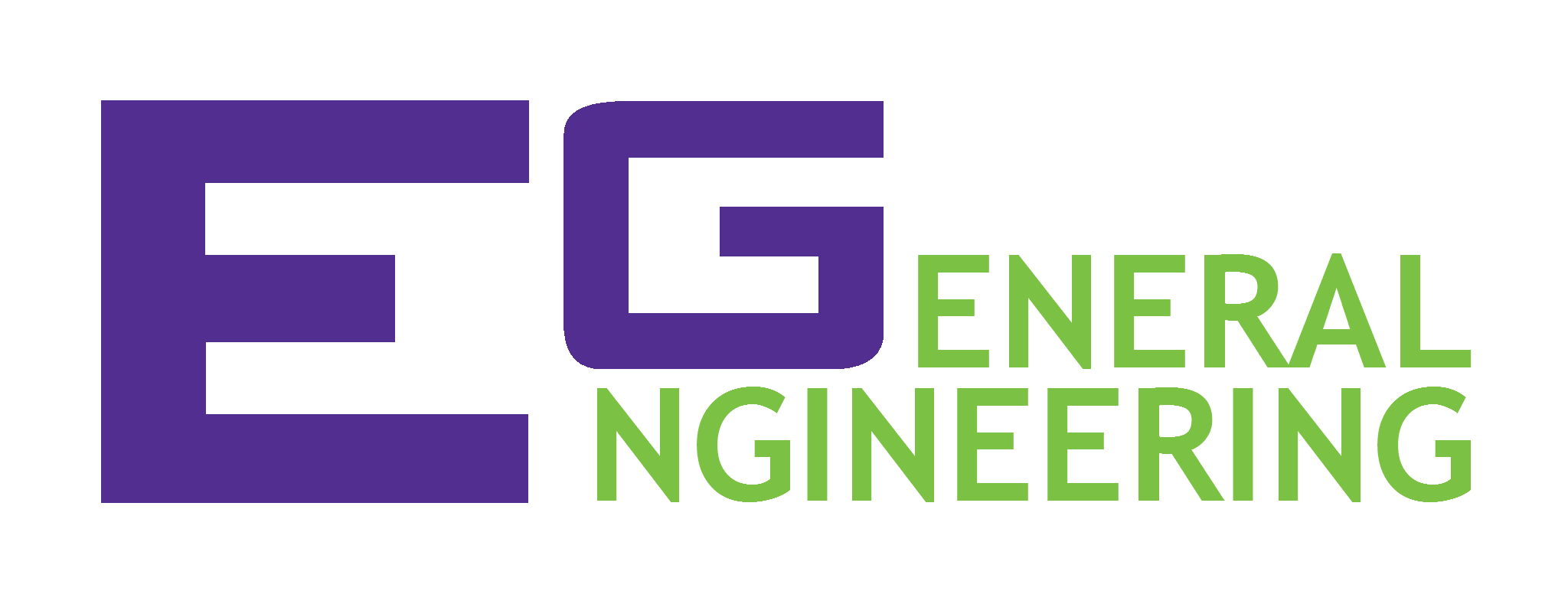 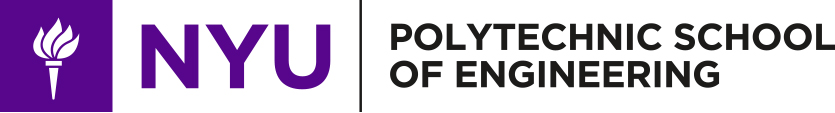 TEST RESULTSPassFailLabVIEW VI:Program indicates NO PATH correctly□□Train departs from Terminal Station L and traverses Sector 1□□Train traverses Sectors 2, 3, 4, 5, and 6□□Train traverses course starting from L1 with light switches D and E blocked□□Train traverses course starting from L2 with light switches F, G, and E blocked□□Train traverses course starting from L3 with light switches G and H blocked□□